Храброе сердце.
Как Володя Дубинин сражался за КерчьЮный герой спас от гибели партизанский отряд, укрывшийся в каменоломнях.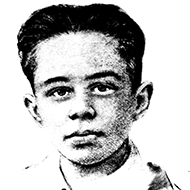 Морская душаВ годы Великой Отечественной войны город Керчь стал ареной жестоких и кровопролитных боёв. Линия фронта проходила через него четырежды, а сражения были настолько ожесточёнными, что в городе уцелело менее 15 процентов зданий.Героев в боях за Керчь было немало, но город до сих пор помнит самого младшего из них — 14-летнего Володю Дубинина.Володя родился 29 августа 1927 года в семье Никифора Семёновича и Евдокии Тимофеевны Дубининых. Отец Володи, Никифор Дубинин, в годы Гражданской войны воевал против белых в партизанском отряде, позже стал моряком. Работал и на Чёрном море, и в Заполярье, так что семья успела попутешествовать по стране.Володя рос подвижным, любознательным, немного хулиганистым парнем. Любил читать, увлекался авиамоделизмом, фотографией…Когда началась война, Никифора Дубинина призвали в армию. Евдокия Тимофеевна с Володей и его сестрой перебралась к родне, в район Старый Карантин.Чем ближе наступавшие гитлеровцы были к Керчи, тем активнее руководство города готовилось к партизанской войне в случае его оккупации. Базами партизанских отрядов должны были стать Аджимушкайские и Старокарантинские каменоломни, которые представляли собой настоящие крепости.Неуловимые разведчикиВолодя с приятелями узнали про партизанский отряд в Старокарантинских каменоломнях. Мальчишки стали просить взрослых взять их в партизаны. После некоторого колебания командир отряда Александр Зябрев дал добро. Мальчишки, способные выйти из каменоломен сквозь узкие расщелины, были незаменимы в качестве разведчиков.Как-то дома Володя нашёл медаль «За трудовую доблесть» и прикрепил её себе на рубашку, заметив: «Красиво». Сестра Валя, которая была старше Володи на два года, урезонила:– Но это ведь не твоя награда. Такую медаль надо заслужить. А ты ещё маленький!Володя покраснел, снял медаль и ответил:– Вот увидишь, каким я стану.После оккупации Керчи Володя ушёл с отрядом в каменоломни.Партизаны в каменоломнях Старого Карантина очень скоро начали беспокоить немецкое командование. Однако выбить их оттуда гитлеровцы не могли. Тогда они приступили к осаде, заблокировав все выходы и старательно заливая цементом щели.Вот тут-то и пригодились мальчишки. Володя Дубинин, Ваня Гриценко, Толя Королёв выходили из каменоломен там, где не могли выбраться взрослые, и приносили ценные сведения о противнике.Когда гитлеровцы заблокировали все крупные лазы, в оставшиеся мог пролезть только маленький и юркий Володя. Тогда другие мальчишки стали работать как «группа прикрытия» — они отвлекали блокировавших входы солдат, давая возможность выбраться наружу. Также в условленное время ребята встречали возвращавшегося из разведки Володю.Наперегонки со смертьюВолодя и другие ребята занимались не только разведкой. Во время боёв они подносили боеприпасы, оказывали помощь раненым, выполняли другие поручения командира.В декабре 1941 года гитлеровцы приняли решение затопить Старокарантинские каменоломни и покончить с партизанами. Находившийся в разведке Володя узнал об этом, когда до начала карательной акции оставалось всего несколько часов.Рискуя жизнью, днём, практически на виду у немецких патрулей, Володя сумел проникнуть в катакомбы и предупредить партизан об опасности. Командир поднял отряд по тревоге, и люди начали спешно сооружать плотины, дабы помешать планам фашистов.Это был бег наперегонки со смертью. В какой-то момент вода в каменоломнях поднялась почти до пояса. Тем не менее за двое суток партизанам удалось создать систему плотин, не давшую гитлеровцам погубить отряд.В спасении партизан главную роль сыграл разведчик Володя Дубинин.Герой навсегдаВ канун нового, 1942 года командование поставило задачу разведчику Дубинину добраться до Аджимушкайских каменоломен и связаться с базировавшимся там партизанским отрядом.Но, когда Володя отправился выполнять приказ, наткнулся на… советских солдат. Это были бойцы морского десанта, которые в ходе Керченско-Феодосийской операции освободили Керчь.Радости Володи и его боевых товарищей не было предела. Но гитлеровцы окружили Старокарантинские каменоломни сетью минных полей, и партизаны не могли покинуть их. Выйти там, где выходил Володя, взрослые физически не могли.И тогда Володя вызвался быть проводником у сапёров. Первый день разминирования прошёл успешно, но 4 января 1942 года около 10 утра у входа в каменоломни прогремел мощный взрыв. На мине подорвались четыре сапёра и Володя Дубинин.Погибших сапёров и Володю похоронили в братской партизанской могиле в Молодёжном парке Керчи.Посмертно Владимир Никифорович Дубинин был награждён орденом Красного Знамени.Городу Керчи ещё предстояли яростные бои, вторая оккупация и долгожданное окончательное освобождение 11 апреля 1944 года.В 1973 году Керчи было присвоено звание «Город-герой».В сражениях за Керчь мужество и героизм проявили тысячи советских воинов, но подвиг Володи Дубинина не затерялся среди них.Его именем названа одна из улиц родного города, а в 1964 году на ней был открыт памятник Володе.В 1949 году писатели Лев Кассиль и Макс Поляновский выпустили книгу «Улица младшего сына», посвящённую Володе Дубинину. С этого момента юный партизан обрёл всесоюзную славу.Спустя десятилетия, в годы перестройки, некоторым покажется, что эта слава незаслуженна, словно та медаль, которую маленький Володя прикрепил себе на рубашку.Но история сама всё расставила по местам. Подвиг Володи Дубинина и память о нём по-прежнему живы.Андрей Сидорчик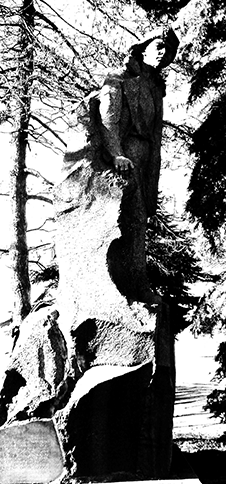 